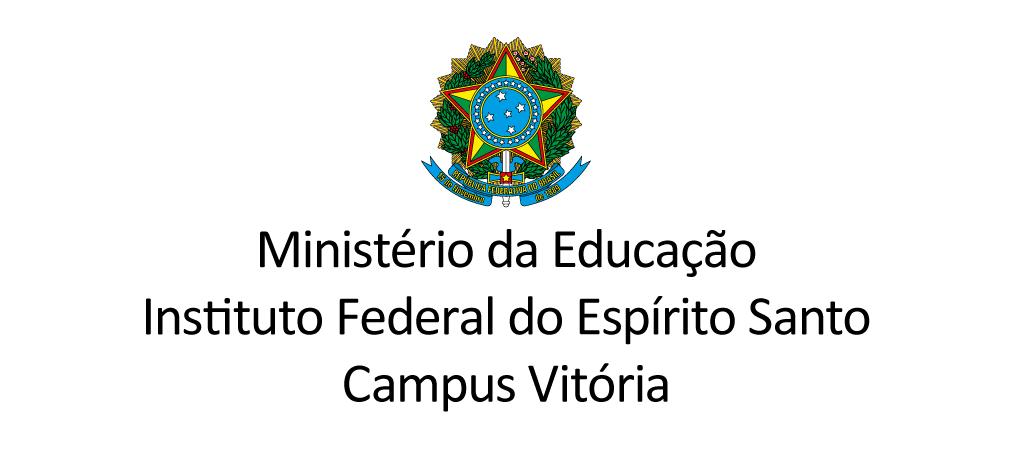 EDITAL INTERNO 01/ 2021 CONCESSÃO DE BOLSAS DE MESTRADOPROGRAMA DE PÓS-GRADUAÇÃO EM ENSINO DE HUMANIDADESANEXO 2 – DECLARAÇÃO DE CIÊNCIA DOS REQUISITOS E OBRIGAÇÕES DO(A) CANDIDATO(A) À CONCESSÃO DE BOLSA DE MESTRADO DO PROGRAMA DE PÓS-GRADUAÇÃO EM ENSINO DE HUMANIDADES(Preencher as partes destacadas em vermelho, escanear e enviar o arquivo em PDF até dia 09/07/2021)Eu, XXXXXXXXX, com CPF XXXXXXXXXXX, Registro Geral XXXXXXXXXXX, residente à rua XXXXXXXXXXX, número XX, complemento XX, no bairro XXXXXXXXXXX, na cidade de XXXXXXXXXXX, no Estado do Espírito Santo, venho solicitar ao Sr. Coordenador do PPGEH minha inscrição no Processo de Concessão de Bolsa de Mestrado do Programa de Pós-graduação em Ensino de Humanidades do Ifes, referente ao Edital Interno 01/2020, e declaro estar ciente das informações contidas na Norma para Concessão de Bolsas da FAPES1 e nas normas para Concessão de Bolsas de Mestrado do Programa de Pós-Graduação em Ensino de Humanidades, em especial requisitos (Artigo 4º) e das obrigações (Artigo 9º). Declaro estar ciente dos requisitos e das obrigações do bolsista de mestrado, bem como, também estou ciente de que não devo ter nenhum tipo de remuneração proveniente de vínculo empregatício ou funcional, com exceção dos casos previstos nas normas da FAPES, na data da concessão da bolsa de mestrado, caso eu venha ser classificado. Vitória, XX de julho de 2021-----------------------------------------------------------------------------------------------Assinatura do Candidato(a)XXXXXXXXXXXXXXXXXXXXXXXXXX-----------------------------------------------------------------------------------------------Nome do Orientador(a)___________________________________________________________________________https://fapes.es.gov.br/GrupodeArquivos/edital-fapes-capes-no-07-2017-procap-mestrado